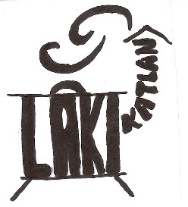 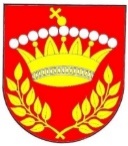 Indul a XII. Lakikatlan, fesztiválunk szervezése, kicsit másképp, szerényebben, de a 11 évnyi tapasztalatra alapozottan bizonyára ismételten jó hangulatban, az alábbi feltételek alapján:  Amiről a csapatnak gondoskodniuk kell: 4 tagú csapat, a főzéshez szükséges eszközök, alapanyagok, reklámtábla, egyenruhák, terítéshez és díszítéshez szükséges eszközök.  Amit a szervezők biztosítanak: Sátor, sörpad és asztal, bogrács, tüzifa, díjak, zsűri, kulturális programok, játékok, családi foglalkoztató programok. Feltételek: A csapatok egyéb különlegességet is süthetnek, főzhetnek, de kizárólag a gulyást fogja a szakmai zsűri elbírálni, melynek pontértékét növelhetik különleges megjelenéssel, jó csapatmunkával, megfelelő higéniával, terítéssel, frappáns cégtáblákkal illetve humoros bemutatkozással. Egyéb kategóriában is megmérettethetik magukat a csapatok: a legfinomabb sütemény és pogácsa, valamint a legszebb sátor és egyenruha. Figyelem!!! Jelentkezési határidő: 2022. augusztus 27.Jelentkezni az alábbi űrlap kitöltésével és a 10 eurós kaució befizetésével lehetséges. A jelentkezési lapokat postai úton, illetve a domonkoszsu@gmail.com email címen fogadjuk. Házilag készített termékeiket kizárólag a saját felelősségére árusíthatják! Megbeszélést tartunk a főzés, az árusítás és egyéb szervezési feltételekkel kapcsolatban 2022.augusztus 31-én 17.00 órától a lakszakállasi kultúrházban.  -.-.-.-.-.-.-.-.-.-.-.-.-.-.-.-.-.-.-.-.-.-.-.-.-.-.-.-.-.-.-.-.-.-.-.-.-.-.-.-.-.-.-.-.-.-.-.-.-.-.-.-.-.-.-.-.-.-.-.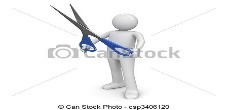 FŐZŐK JELENTKEZÉSI LAPJA ÉS RÉSZVÉTELI SZABÁLYZATA 1. Jelentkező Csapat neve: …...............................................................…………........................................Csapatvezető neve: …..................................................... Lakhelye: ...........................................................Telefonszám:…....................................................... E-mail: …....................................................................2. Eszköz bérleti lehetőség:bogrács, melyet kaució formájában. 10 euro értékében biztosítunk. Megrendelni legkésőbb augusztus 31-ig lehetséges.  Szükségem van .......... darab bográcsra. 3. Részvételi feltételek A jelentkezési lapot 2022 augusztus 27-ig kell visszaküldeni a kaucióval együtt. A főzőhelyek elfoglalása szeptember 3-án 7.00 órától lehetséges. A regisztrációs sátornál átvehető a bogrács illetve a tüzifa. A főzés hivatalos kezdete: 10.00 óra. A csapatok helyét az előzetes egyeztetés alapján a szervező stáb jelöli ki. Megkérjük a jelentkező csapatokat, hogy a főzőhelyeiket a rendezvény befejezése után tegyék rendbe. 4.Visszaküldendő: Obecný úrad, Hlavná 63. 946 17 Sokolce postacímre, vagy elektronikusan a domonkoszsu@gmail.com email címre. Személyesen: naponta 8 – 16 óra között a Lakszakállasi Községi Hivatalban és a Könyvtárban. Érdeklődni a 0905/451 393, vagy a 035/7780104 telefonszámokon lehetséges. tisztelettel: DomonkosZsuzsanna, szervező